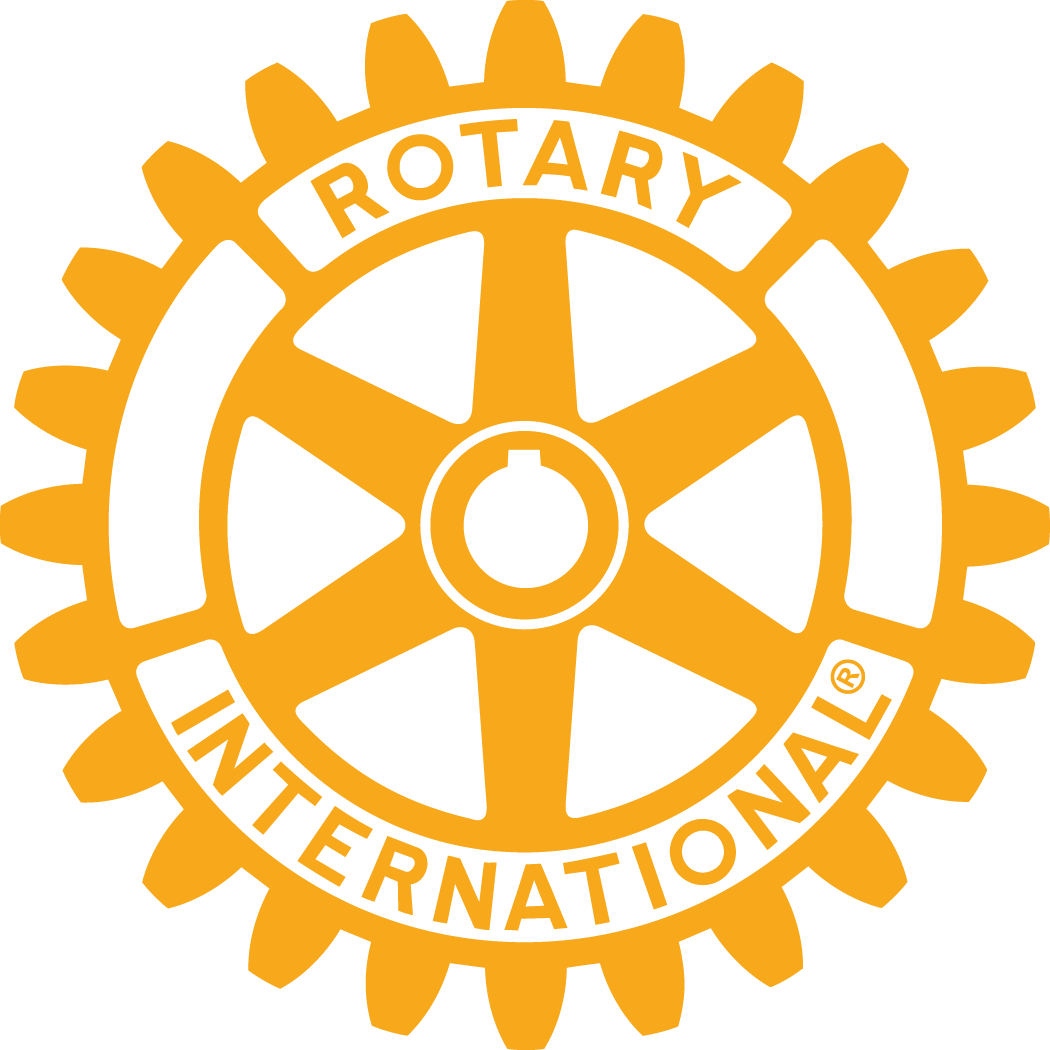 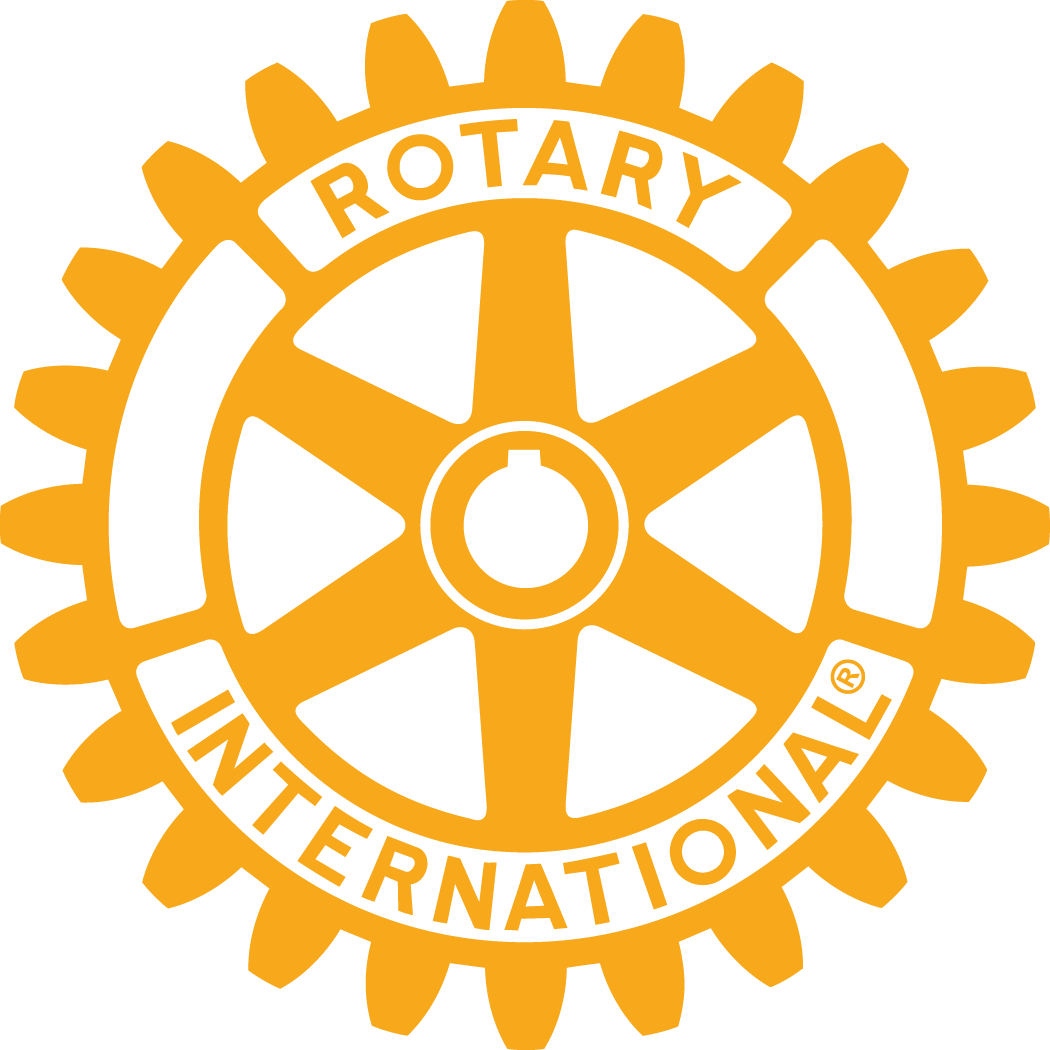 March 2024Please read this page and sign on Page 2 to say that you have read it – then keep it somewhere safe and return the attached form should you wish to pre-book for the rally, in order to have your vehicle judged and to save sitting in a queueif you wish to book in on the day, would you let me know in advance to save me sending you reminders but please note your vehicle will not be judged; also  print off Page 2, complete it and bring it with you on the day, to save time – keep this page somewhere safe	Your Vehicle will be registered for a place at the Rally upon receipt of the form and your cheque payment, or indication to pay by BACS/FastpayAll vehicles have to be roadworthy and insured; by completing this application, you are confirming you accept this conditionThe field will be open for registration from 08:00 until 10:45 and all vehicles must be in place by 11:00 – NO VEHICLE MOVEMENTS WILL BE ALLOWED ON THE FIELD BETWEEN 11:00 AND 16:00 except in an emergency AND accompanied by an official MarshalThere is a 5mph speed limit on the field.  All drivers must follow instructions from Marshals and once shown to a position the vehicle must not be movedNo BBQ’s are allowed within the show groundAdmission fees: 	Cars - £5 per vehicle on the day - £4 if booked in advance			Motor-cycles - £3 per vehicle on the day - £2 if booked in advance	ONLY PRE-BOOKED VEHICLES WILL BE JUDGEDVehicle Classes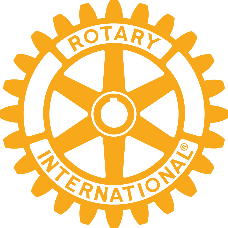 [if applicable]Vehicle Details:I HAVE READ AND UNDERSTOOD THE CONDITIONS ON PAGE 1 OF THIS DOCUMENTPrivacy StatementThe Gosport Rotary Vehicle Rally Committee is committed to ensuring that your privacy is protected.  The data collected from you will only be used in accordance with this privacy statement.All personal data you disclose on this form is collected to enable us to process your application in accordance with your requests.  The data you provide is used for management and contact purposes only and will not be disclosed to any other person or organisation other than the Gosport Rotary Vehicle Rally Committee and its constituent bodies and Gosport Rotary Club without first seeking your express permission.I have read and agree to the terms above   Signed	…………………………………………….To pre-book: Please return this Page (signed in two places) with a cheque, made payable to“Gosport Rotary Club Benevolent Fund Gosport Vehicle Rally”	To:	The Secretary, Gosport Rotary Vehicle Rally Committee		3 The Rosery, Gosport, PO12 2DDIf paying electronically, the form can be returned to:	 sec.gosportvehiclerally@gmail.comTo book on the day, complete this form, sign it [in two places] and bring it with you on the day         ACars pre-1973HSports Cars pre 1999BCars 1973 - 1998ISports cars 1999 - 2024CCars 1999 - 2024JMotorcycles / Scooters pre-1999DMinis all agesKMotorcycles / Scooters 1999 - 2024EKit Cars, Customised and Fun CarsLThree wheelers F4 x 4, SUV’s, Military VehiclesMBuses, Commercial and Emergency Vehicles - all agesGAmerican cars Surname/First Name:Post Code:Telephone Number:Email address:Organisation/Club:Make of Vehicle:Registration Year:Body Type:Registration No:Judging Class:Do you wish to be Judged:        Yes  /  NoIf you wish to pay by BACS or Fastpay, please mark the box and details of theaccount to credit will be sent